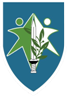 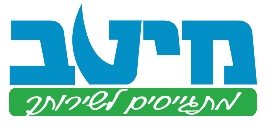 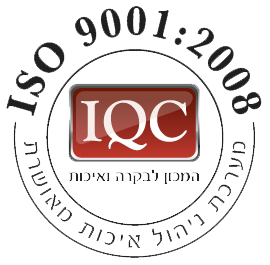 מיועד לשירות ביטחון שלום רב,בחודשים האחרונים עברת ועדה, אשר קבעה את מעמדך בצה"ל והכירה אותך כספורטאי מצטיין/ פעיל.מדיניות צה"ל בנושא ספורטאים מצטיינים / פעילים מאפשרת תנאי שירות נוחים , על מנת שתוכל להמשיך בתוכנית האימונים שלך, ולתפקד כספורטאי המייצג את מדינה ישראל בתחרויות ספורט שונות בארץ ובעולם.לאור הכרתך כספורטאי מצטיין/ פעיל,  עליך להגיש בקשה להיתר עבודה טרם גיוסך לצה"ל.היתר עבודה זה נועד להסדיר את פעילותך במהלך שירות החובה, ולאפשר קבלת שכר במסגרת פעילותך כספורטאי. על מנת להסדיר מעמדך כזכאי היתר עבודה טרם הגיוס עליך לדאוג למלא את המסמכים הבאים: 1 .חוזה / מסמך רשמי שלך אל מול התאחדות הספורט אליה הינך שייך, המפרט את תנאייך ואת  
     התשלום / ההטבות אותן הינך מקבל.
 2. במידה והינך מקבל החזר הוצאות מהאיגוד אליו אתה משתייך עליך למלא את נספח א' , 
     ולפרט את הוצאותייך החודשיות , לחתום בתחתית הדף ,להחתים על הדף את האיגוד 
    בנוסף עליך להחתים את האיגוד על נספח ב' . 
 3. במידה ואינך מקבל החזר הוצאות מקבוצתך עליך לחתום על נספח ג'. 4. במידה והינך מקבל החזר הוצאות מעל 4,200 ₪ בחודש או מעל 48,000 ₪ בשנה, עליך 
     להעביר את ההפרש לליב"י- וכך יהיה מצוין בטופס אישור העבודה שאותו תקבל.5. עליך להעביר טבלת שעות פעילות חודשית שלך אל מול האיגוד.יש להעביר את המסמכים הנ"ל לאחר שמולאו- למרכז המידע של מיטב בפקס 03-7388880 ניתן לוודא הגעת הפקס בטל- 3529*  ע"מ שנוכל להסדיר זכאותך טרם הגיוס לצה"ל.מודים על שיתוף הפעולה,מדור                     פרטלשכת                  הגיוסבקשה להחזר הוצאות ספורטאי מצטיין/ פעילאני, החתום מטה, לאחר שהוזהרתי כחוק כי עלי לומר את האמת וכי אהיה צפוי לכל העונשים הקבועים בחוק אם לא אעשה כן מצהיר בזאת כדלקמן: להלן הוצאותיי בגין פעילותי כספורטאי מצטיין/ פעיל/ עבורן אקבל החזר הוצאות למשך ______  החודשים הקרובים:הנני מצהיר  בזאת, כי הוצאות אלו בוצעו או יבוצעו על ידי עבור פעילותי כספורטאי במסגרת איגוד הספורט אליו הנני שייך. כמו כן, הוצאות אלו בוצעו או יבוצעו עבור פריטים או שירותים החיוניים לשמירת כשירותי כספורטאי והם אינם ניתנים לי בשום אופן על ידי איגוד הספורט אליו אני שייך. הנני מצהיר כי איני מקבל מהקבוצה סכום כספי נוסף, למעט החזר ההוצאות כמפורט לעיל. הנני מצהיר כי כל הפרטים אשר מסרתי בטופס זה, הם נכונים, מלאים, מדויקים וכנים, וכי לא העלמתי כל פרט שהוא, והנני מתחייב להודיע למפקדי על כל שינוי שיחול בפרטים אלו תוך שמונה ימים  מיום שיחול שינוי כאמור.  הוזהרתי בעת מילוי טופס זה בדבר חובתי למסור את האמת ואת  כל האמת וידוע  לי כי מסירת פרטים בלתי נכונים באופן מלא או חלקי או העלמת פרטים כל שהם במסמך וכן אי הודעה בזמן על שינוי בפרטים אותם מסרתי בטופס זה, מהווה עבירה על החוק ועל פקודות הצבא שתגרור בעקבותיה את העונשים הקבועים בחוק ובפקודות הצבא. ידוע לי שצה"ל נעזר בחברת חקירות אזרחית שמטרתה בדיקת נכונות הפרטים שמסרתי. ______________________________________________________                                     תאריך                                      חתימת המלש"ב	אני הח"מ רו"ח/מזכיר/חשב הקבוצה בה משחק המיועד לשירות ביטחון/ החייל_________ מצהיר בזאת כי אין הקבוצה מממנת באופן גורף או מעמידה ממקורותיה את השירותים או הפריטים שלשמם מוציא מכספו האישי כמצוין לעיל. הנני מצהיר כי המלש"ב שבנדון אינו מקבל תמורה כספית נוספת מלבד החזר ההוצאות כמפורט לעיל. ולראיה באתי על החתום:_______________________________________________________                                   תאריך                               חתימת רו"ח/מזכיר/חשבבקשתו של הנ"ל נבדקה ע"י הח"מ. הנני מצהיר בזאת כי הסברתי לו את חובותיו  והזהרתיו כי מסירת פרטים כוזבים, בלתי מלאים ו/או בלתי מדויקים או העלמת פרטים כל  שהם כולל העלמת אי הודעת פרטים הנודעים מכל שינוי שיחול בפרטים הנ"ל, מהווה עבירה על החוק ותגרור בעקבותיה העמדתו לדין. הנ"ל קרא את ההצהרה בנוכחותי וחתם עליה בנוכחותי.חתימת  מש"קית ת"ש ל"ג מקוונת____________________________________________________________________שם ומשפחה                          מ.א                              דרגה / תפקיד                      חתימהאישור ההתאחדות על סכום החזר ההוצאותלכבוד: לשכת הגיוס- מדור הפרט:הנדון: אישור על תקרת החזר הוצאות עבור _______________________________________	                                                              קבוצה/איגוד ספורט    מספר אישי    שם +משפחה       המלש"ב  שבנדון הינו ספורטאי העוסק בתחום הספורט במסגרת קבוצת/איגוד הספורט ________________.המלש"ב מחזיק בחוזה עבור עונת _______________.החוזה של המלש"ב נבדק על ידי החתום ומטה ונמצא כי סכום החזר ההוצאות אותו מקבל המלש"ב  הינו בסך של _________ ואינו עולה על תקרת החזר ההוצאות כפי שנקבעה ע"י צה"ל.כמו כן, על פי המצוין בחוזה המלש"ב לא מקבל סכומי כסף נוספים מעבר להחזר ההוצאות כמצוין לעיל.בברכה._________________________________________________________________תאריך                                                                          חתימה + חותמת  איגוד הספורטהצהרה  על  אי -  קבלת  החזר הוצאותאני, החתום מטה, לאחר שהוזהרתי כחוק כי עלי לומר את האמת וכי אהיה צפוי לכל העונשים הקבועים בחוק אם לא אעשה כן מצהיר בזאת כי איני מקבל כל תמורה כספית שהיא מאיגוד הספורט אליו אני שייך, הן במתכונת של החזר הוצאות והן במתכונת של שכר או טובת הנאה אחרת. ידע לי כי במידה ויחול שינוי במצב זה, עלי להגיש בקשה לאישור קבלת החזר הוצאות. הנני מצהיר כי כל הפרטים אשר מסרתי בטופס זה, הם נכונים, מלאים, מדויקים וכנים, וכי לא העלמתי כל פרט שהוא, והנני מתחייב להודיע למפקדי על כל שינוי שיחול בפרטים אלו תוך שמונה ימים  מיום שיחול שינוי כאמור.  הוזהרתי בעת מילוי טופס זה בדבר חובתי למסור את האמת ואת  כל האמת וידוע  לי כי מסירת פרטים בלתי נכונים באופן מלא או חלקי או העלמת פרטים כל שהם במסמך וכן אי הודעה בזמן על שינוי בפרטים אותם מסרתי בטופס זה, מהווה עבירה על החוק ועל פקודות הצבא שתגרור  בעקבותיה את העונשים הקבועים בחוק ובפקודות הצבא. ידוע לי שצה"ל נעזר בחברת חקירות אזרחית שמטרתה בדיקת נכונות הפרטים שמסרתי.____________                                       ____________    	       תאריך                                                  חתימת המלש"בהנני מצהיר בזאת כי הסברתי  לנ"ל את חובותיו  והזהרתיו כי מסירת פרטים כוזבים, בלתי מלאים ו/או בלתי מדויקים או העלמת פרטים כל  שהם כולל העלמת אי הודעת פרטים הנודעים מכל שינוי שיחול בפרטים הנ"ל, מהווה עבירה על החוק ותגרור בעקבותיה העמדתו לדין. הנ"ל קרא את ההצהרה בנוכחותי וחתם עליה בנוכחותי.חתימת מש"קית הת"ש בלשכ"ג המקוונת ____________________________________________________________________שם ומשפחה                        מ.א.                             דרגה / תפקיד                   חתימה                                    תעודת זהותשם משפחהשם פרטיתחום ספורטקבוצה/איגוד ספורטמס"דפירוט הוצאהסכום (בש"ח)הערות12345678910תעודת זהותשם משפחהשם פרטיתחום ספורטקבוצה/איגוד ספורט